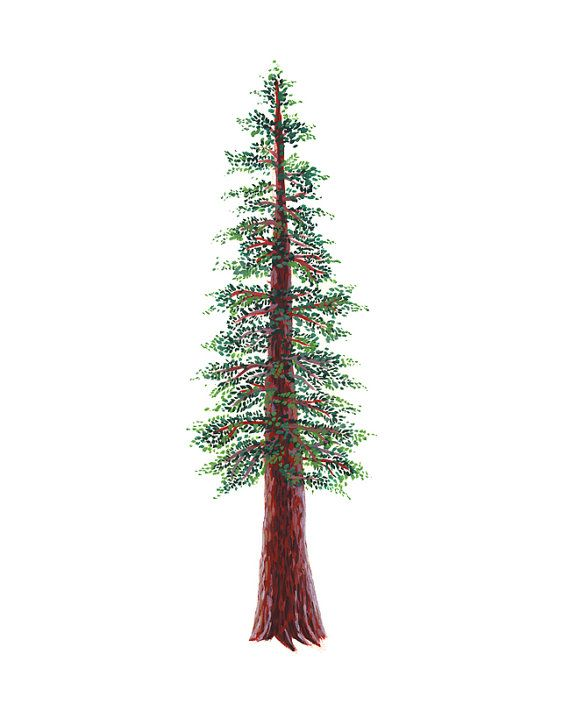 NORTH BAY LEAGUE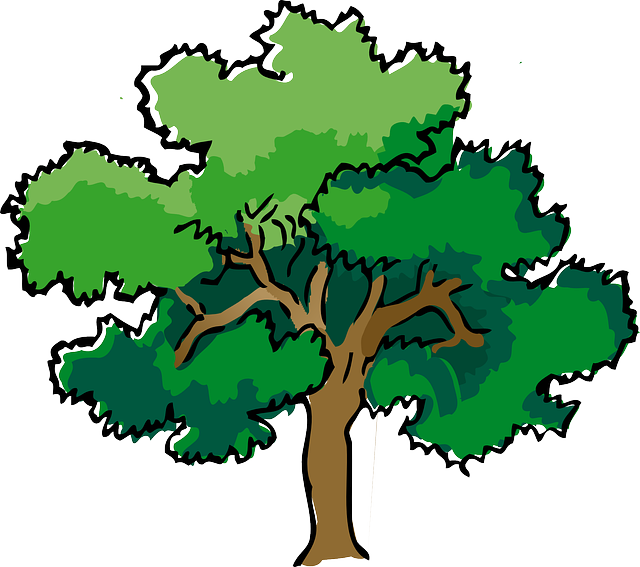 Wrestling Schedule, 2023 – 2024Preseason meeting:TBDTBDFirst day of practice:Monday, October 30Monday, October 30Number of contests:Maximum 40 matches. Two scrimmages are permissible prior to the first interscholastic contest (league or non-league) of the season. Maximum 40 matches. Two scrimmages are permissible prior to the first interscholastic contest (league or non-league) of the season. Match time:Start at 6 PM: JV boys, Varsity girls, Varsity boysStart at 6 PM: JV boys, Varsity girls, Varsity boysWeight Assessments begin:  10-15-23Weight Assessments begin:  10-15-23Weight Assessments begin:  10-15-232-pound growth allowance:  01-01-242-pound growth allowance:  01-01-242-pound growth allowance:  01-01-24Weight Assessments end: 01-15-24Weight Assessments end: 01-15-24Weight Assessments end: 01-15-24NCS Liaison for wrestling is Sonjha Phillips, email:  sphillips@cifncs.orgNCS Liaison for wrestling is Sonjha Phillips, email:  sphillips@cifncs.orgNCS Liaison for wrestling is Sonjha Phillips, email:  sphillips@cifncs.orgOAK DIVISIONOAK DIVISIONREDWOOD DIVISIONWEDNESDAY, JANUARY 10WEDNESDAY, JANUARY 10WEDNESDAY, JANUARY 10Cardinal Newman at HealdsburgUkiah at Maria CarrilloElsie Allen at WindsorCardinal Newman at HealdsburgUkiah at Maria CarrilloElsie Allen at WindsorAnaly at St. Vincent’s Rancho Cotate at MontgomeryPiner at Santa Rosa WEDNESDAY, JANUARY 17WEDNESDAY, JANUARY 17WEDNESDAY, JANUARY 17Healdsburg at WindsorMaria Carrillo at Elsie Allen Ukiah at Cardinal NewmanHealdsburg at WindsorMaria Carrillo at Elsie Allen Ukiah at Cardinal NewmanSt. Vincent’s  at Piner Rancho Cotate at AnalyMontgomery at Santa Rosa WEDNESDAY, JANUARY 24WEDNESDAY, JANUARY 24WEDNESDAY, JANUARY 24Windsor / Cardinal Newman at Maria CarrilloHealdsburg / Elsie Allen at UkiahWindsor / Cardinal Newman at Maria CarrilloHealdsburg / Elsie Allen at UkiahPiner / Analy at MontgomerySanta Rosa / St. Vincent at Rancho CotateWEDNESDAY, JANUARY 31WEDNESDAY, JANUARY 31WEDNESDAY, JANUARY 31Elsie Allen at Cardinal NewmanMaria Carrillo at HealdsburgWindsor at UkiahElsie Allen at Cardinal NewmanMaria Carrillo at HealdsburgWindsor at UkiahMontgomery at St. Vincent’sRancho Cotate at PinerSanta Rosa at AnalyFRIDAY AND SATURDAY, FEBRUARY 9 AND 10FRIDAY AND SATURDAY, FEBRUARY 9 AND 10FRIDAY AND SATURDAY, FEBRUARY 9 AND 10NBL Qualifying tournament for NCS Championships NBL Qualifying tournament for NCS Championships NBL Qualifying tournament for NCS Championships BOYS AND GIRLS WRESTLINGBOYS AND GIRLS WRESTLINGFinal date for competition other than league individual qualifying tournament or NCS and CIF ChampionshipsJanuary 31Deadline for NBL to determine dual team qualifiers & at-large applications dueJan. 31, 10 PMDual Team Competition (student competition)February 3NBL BOYS’ QUALIFIER TOURNAMENT SEEDING & GIRLS FINAL NBL TOURNEY SEEDINGFebruary 7Deadline for NBL to determine individual qualifiers February 10NCS GIRLS’ ENTRIES DUEFebruary 10, 5 PMNCS BOYS’ ENTRIES DUEFebruary 10, 11:59 PMNCS Seeding MeetingFebruary 11NCS Championships February 16 - 17State CIF ChampionshipsFebruary 22 - 24